Fact Sheet 2019-2020Welcome Week Fall semester: 7th  of September to 16th  of SeptemberSpring semester: Tuesday the 2nd of FebruaryCourses Fall semesterInternational Business Semester: English coursesIndustrial Engineering Biochemistry or Chemistry: English coursesAll others departments: French courses (Level B2 required) Spring semesterAll departments -  French courses  (Level B2 required)DateFall semester: From 15th  of September to 31st of JanuarySpring semester: From 1st of February to 30th of JuneApplication DeadlineFall semester: 15th of JuneSpring semester: 15th of DecemberLearning AgreementThis document is required to be register as Erasmus/International Students and before asking an accomadation.  http://www.provincedeliege.be/en/art1437FacebookInternational Relations Office: BRI HEPLESN: ESN HEPLGROUP : Erasmus IN 20-21 1st semesterErasmus In 2019-2020 Contact                                                                   Communication, Law, Economics, Education, Social Mrs Morgane LAMOUREUX Tél. : +32 (0)4 279 55 74E-mail : morgane.lamoureux@hepl.beParamedicalMrs Anne-Marie SONON Tél. : +32 (0)4 344 79 25 Fax : +32 (0)4 344 77 51 E-mail : Anne-Marie.Sonon@hepl.beAgronomyMr Jean-François MICHAUXE-mail : jean-francois.michaux@hepl.beEngineeringMr Thibaut LAMOUREUXE-mail : thibaut.lamoureux@hepl.beConstructionMr Michaël LAURENTE-mail : michael.laurent@hepl.beInformaticsMr Cédric THIERNESSEE-mail : cedric.thiernesse@hepl.beMr Philippe PARMENTIER Head OfficerTél. : +32 (0)4 237 96 47 Fax : +32 (0)4 237 26 88 E-mail : Philippe.Parmentier@hepl.beMrs Pauline BACQUELAINEAdministrative StaffPauline.bacquelaine@provincedeliege.beFrench for Foreign Courses5 ECTS 4 hours/weekCourses Cataloguehttp://www.provincedeliege.be/en/node/6521(18 ECTS at least) Erasmus HouseErasmus House Coordinator : Mr Marc Thonon – marc.thonon@provincedeliege.be - The HEPL has a building (renovated in 2017) comprised of 35 rooms (including one equipped for a Person with Reduced Mobility) to accomodate Erasmus students.LOCATIONYou will reside in Jemeppe (Seraing), just next to Campus 2000 (where the trainings of the economic, educational and social faculties take place):Next to a school restaurant,200 m  from bus and train stations,300 m. from food stores,10 km from the center of Liège and 100 km from Brussels.Note: The Office of International Relations is on the ground floor of the building.EQUIPMENTOn 2 floors, the rooms (11 m²) consist of basic furniture (bed, desk, wardrobes), a shower, a sink and a toilet.Each room has an internet connection.COMMUNAL AREASA whole floor includes an equipped shared kitchen, a dining room, a large room for relaxation and study, terraces (including a vegetated one). In addition, this floor has WIFI. In the basement, a laundry room (automatic machine, electric dryer, ironing board and iron) is available to students.COSTAbout 300 €/month. This price includes: accommodation (7 days / week) and full board (5 days / week), as well as a breakfast during the 2 days of the W-E.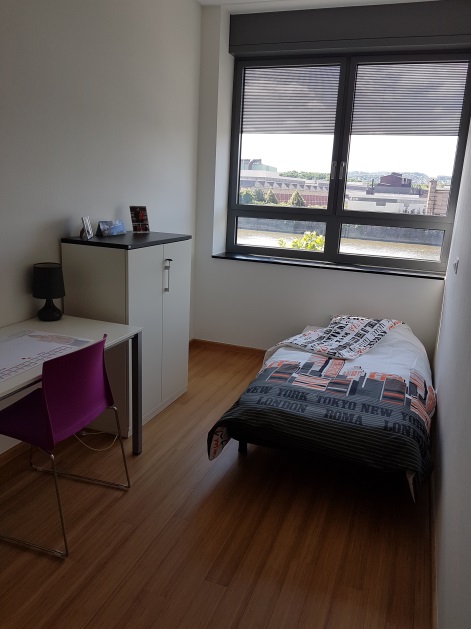 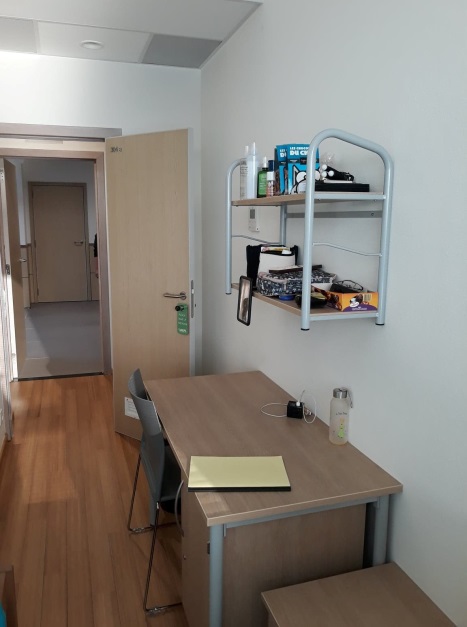 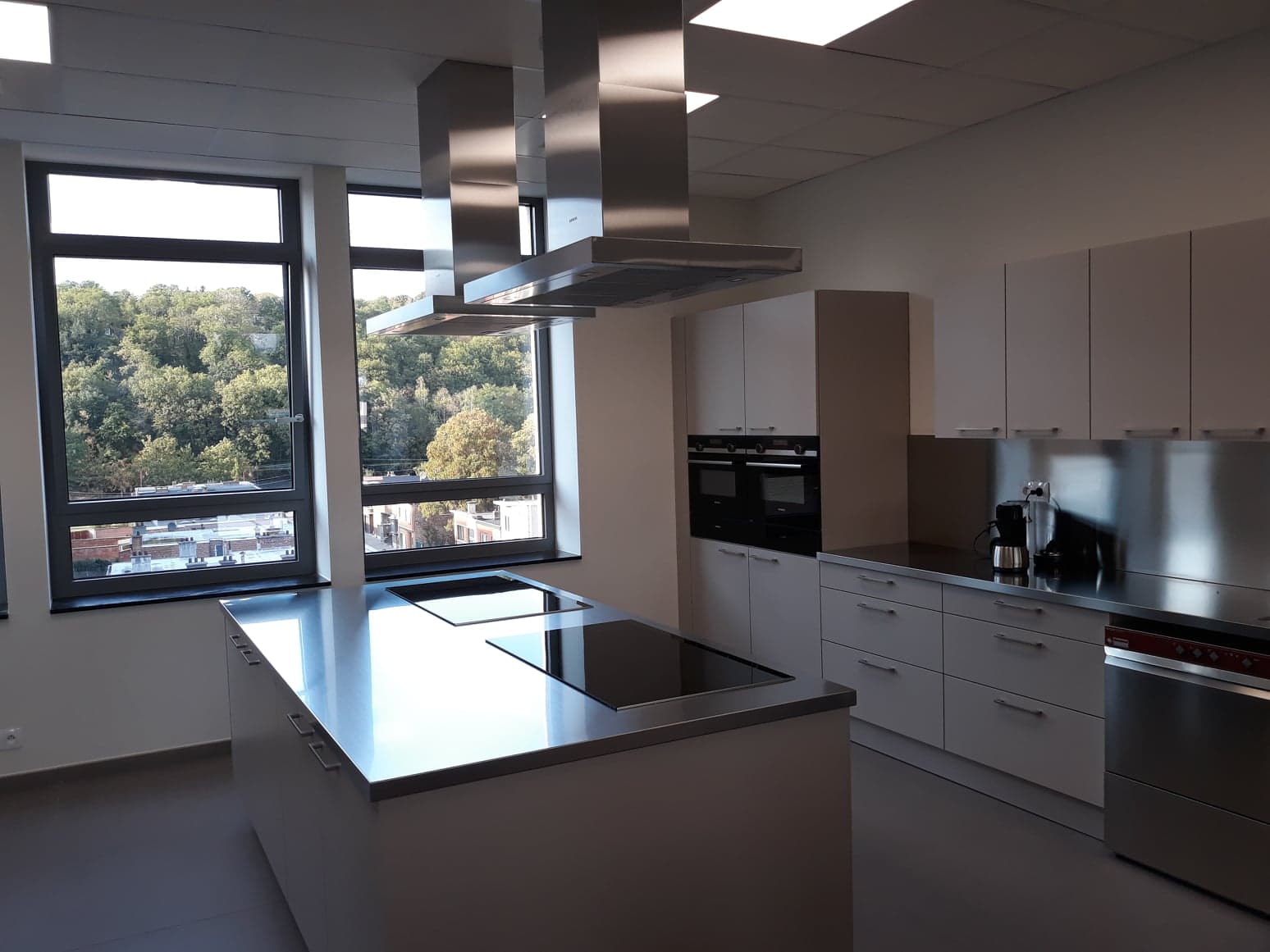 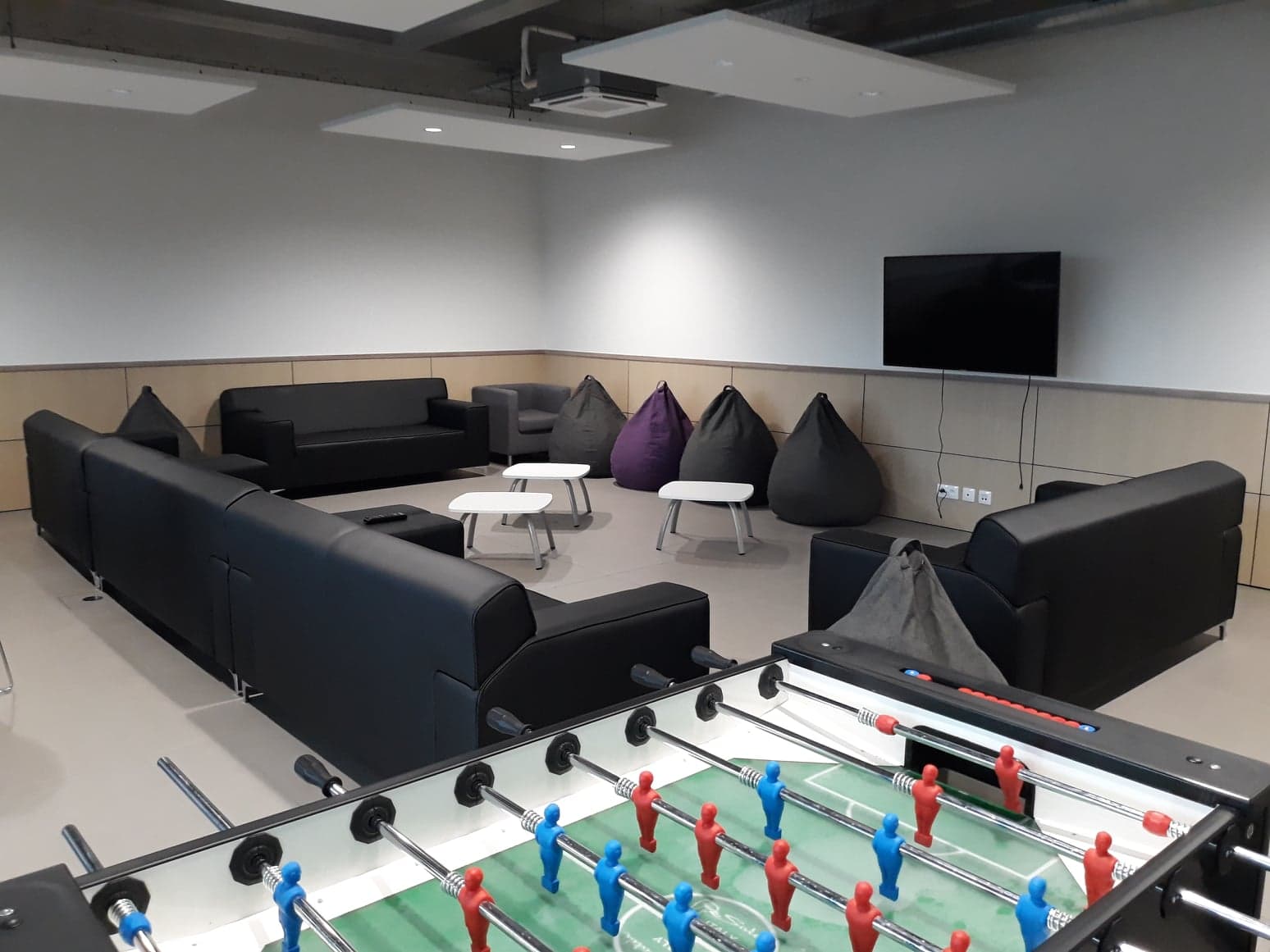 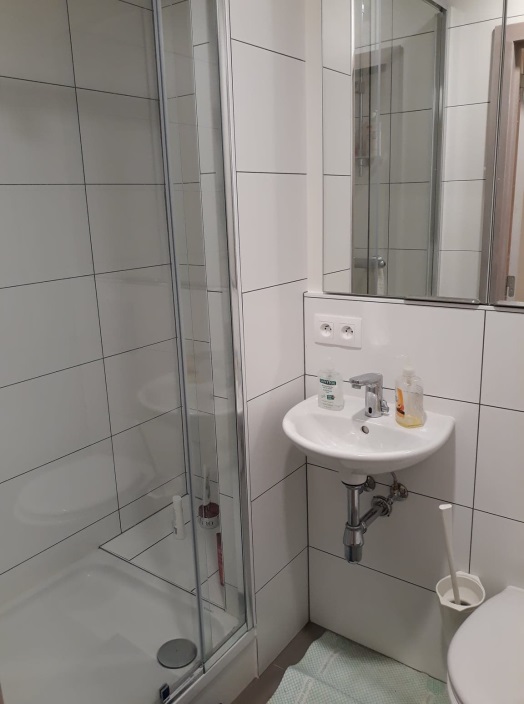 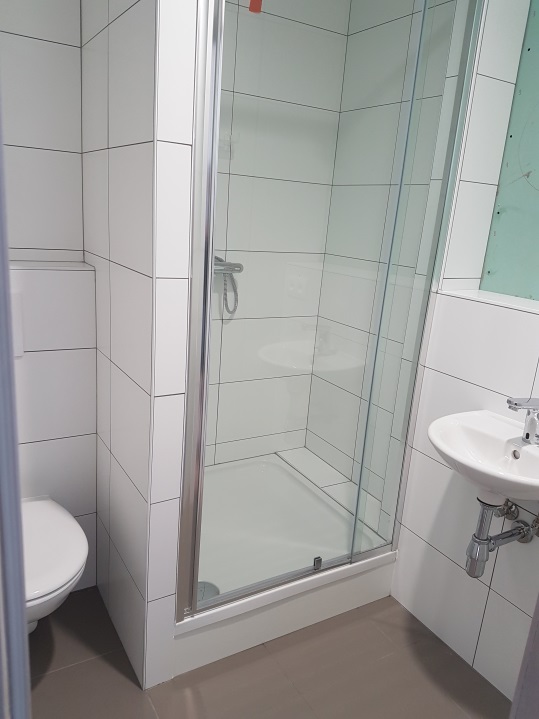 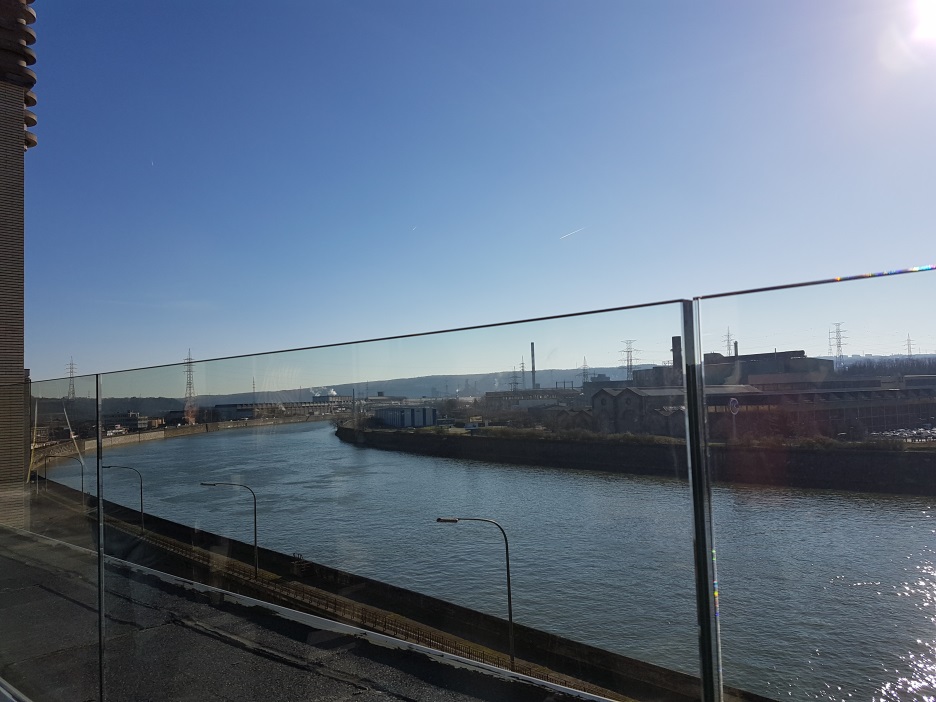 